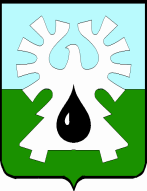 МУНИЦИПАЛЬНОЕ ОБРАЗОВАНИЕ ГОРОД УРАЙ			  Ханты-Мансийский автономный округ-ЮграАДМИНИСТРАЦИЯ ГОРОДА  УРАЙ                              Управление экономики, анализа и прогнозирования628285, микрорайон 2, дом 60,  г.Урай,                                                                  тел. 2-23-13,3-09-27 Ханты-Мансийский автономный округ-Югра,                                                     факс(34676) 3-09-27                                                          Тюменская область                                                                                                  Е-mail:ue@uray.ru  от  13.09.2018   № 2018-19737Заключениеоб оценке регулирующего воздействия проекта постановленияадминистрации города Урай «Об осуществлении муниципального лесного контроляна территории муниципального образования город Урай»Управлением экономики, анализа и прогнозирования администрации города Урай как уполномоченным органом от имени администрации города Урай, ответственным за внедрение процедуры оценки регулирующего воздействия в соответствии с Порядком проведения администрацией города Урай оценки регулирующего воздействия проектов муниципальных нормативных правовых актов, экспертизы и оценки фактического воздействия муниципальных нормативных правовых актов, затрагивающих вопросы осуществления предпринимательской и инвестиционной деятельности, утвержденным постановлением администрации города Урай от 21.04.2017 №1042 (далее – Порядок), рассмотрен проект постановления администрации города Урай «Об осуществлении муниципального лесного контроля на территории муниципального образования город Урай» (далее – Проект, проект МНПА), пояснительная записка к проекту МНПА, сводка предложений, сводный отчет, подготовленные отделом муниципального контроля администрации города Урай (далее - разработчик проекта).Проект МНПА направлен  разработчиком проекта  для подготовки настоящего заключения впервые.Информация об ОРВ проекта МНПА была размещена на официальном сайте органов местного самоуправления города Урай в информационно-телекоммуникационной сети «Интернет» 22.08.2018 (http://uray.ru/procedures/ob-osushhestvlenii-municipalnogo-lesnogo-kontrolja-na-territorii-municipalnogo-obrazovanija-gorod-uraj/), направлены уведомления и опросный лист ОРВ в организации, представляющие интересы предпринимательского и инвестиционного сообщества, с которыми заключены соглашения о взаимодействии при проведении ОРВ (Торгово-промышленная палата Ханты-Мансийского автономного округа - Югры, Общественная организация «Союз предпринимателей г.Урай»), а также иным лицам, которых целесообразно привлечь к участию в публичных консультациях, исходя из содержания проблемы, цели и предмета регулирования (ООО «Торум», Филиал АО «Тюменьэнерго» Урайские электрические сети, АО «Урайтеплоэнергия»). В рамках проведения ОРВ проекта МНПА проведены публичные консультации в период с 23.08.2018 по 29.08.2018. От двух участников публичных консультаций, которым были направлены уведомления, поступило одобрение проекта МНПА без замечаний и предложений  (Торгово-промышленная палата Ханты-Мансийского автономного округа - Югры», Филиал АО «Тюменьэнерго» Урайские электрические сети). По данным разработчика проекта указанный проект МНПА относится к высокой степени регулирующего воздействия, так как содержит положения, устанавливающие ранее не предусмотренные законодательством Российской Федерации и иными нормативными правовыми актами обязанности, запреты и ограничения для физических и юридических лиц в сфере предпринимательской и инвестиционной деятельности или способствующие их установлению.Проектом МНПА утверждается Положение о порядке осуществления муниципального лесного контроля на территории муниципального образования город Урай.На основе проведенной ОРВ проекта МНПА, уполномоченным органом сделаны следующие выводы:а) об отсутствии в проекте правового акта положений, вводящих избыточные обязанности, запреты и ограничения для субъектов предпринимательской и инвестиционной деятельности или способствующих их введению, а также положений, способствующих возникновению необоснованных расходов субъектов предпринимательской и инвестиционной деятельности и бюджета города Урай;б) о соблюдении разработчиком проекта правового акта процедуры ОРВ, установленной Порядком. Начальник управления экономики,анализа и прогнозирования                                                                                    Л.В.УлановаИсп. Рыбалкина Ж.В. 8(34676) 2-23-13 (413)